NOGOMETNI/FUDBALSKI SAVEZ BOSNE I HERCEGOVINECENTAR ZA EDUKACIJU TRENERA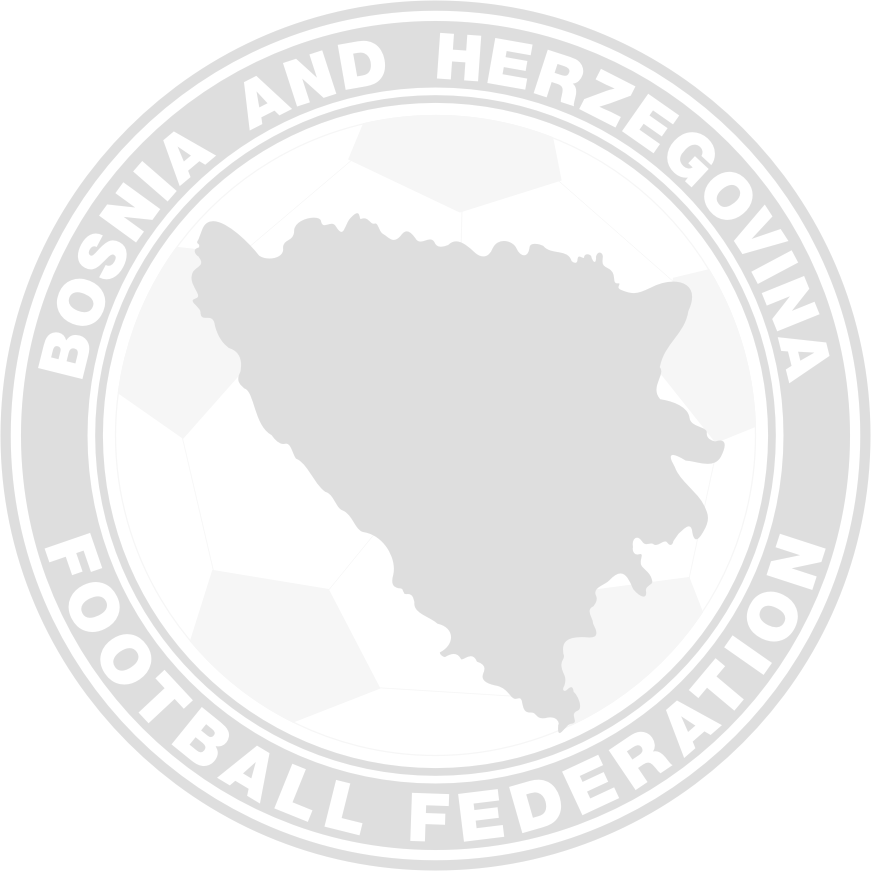 UPISNI LISTBroj licence:NacionalnaCUEFA BUEFA BFutsalUEFA AUEFA ATrener vrataraUEFA AElitna omladinskaUEFA PROGodina UpisaImePrezimeJMBGDatum rođenjaMjesto rođenjaDržavljanstvoAdresa stalnog prebivalištaAdresa stalnog prebivalištaAdresa stalnog prebivalištaAdresa stalnog prebivalištaAdresa stalnog prebivalištaTelefonMobitelE-mail(Klubovi u kojima je igrao/la nogomet)(Klubovi u kojima je igrao/la nogomet)(Klubovi u kojima je igrao/la nogomet)(Klubovi u kojima je igrao/la nogomet)(Klubovi u kojima je igrao/la nogomet)(Klubovi u kojima je radio/la kao trener)(Klubovi u kojima je radio/la kao trener)(Klubovi u kojima je radio/la kao trener)(Klubovi u kojima je radio/la kao trener)(Klubovi u kojima je radio/la kao trener)U,20godine.Potpis polaznika/ceReferent/ica